VENNSKAP TRONDHEIM-KEREN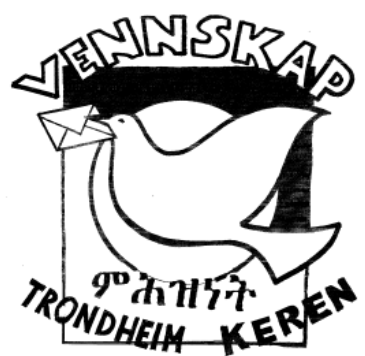 **********************************************KEREN-NYTT Mai-juni 2017Kjære Keren-venner!Arthur Høyen er tilbake etter (litt slitsom) reise til EritreaI forrige Keren-Nytt fortalte vi om problemene med å få visum til Eritrea. Arthur Høyen kom av gårde (så vidt det var), Olav Nilsen fikk derimot ikke visum i tide. Det er en ganske uholdbar situasjon. Også reisetillatelsen mellom Asmara og Keren må gjennom mange instanser, til slutt til National Security, og alle skal uttale seg. Det finnes få turister i landet nå, rapporterer Arthur. Derimot er det en del fagfolk, f.eks. en del tyske helsearbeidere, leger og sykepleiere, som får innreisetillatelse. Deres arbeidsoppgaver er godkjent av helseministeriet i Eritrea, og de kommer på business-visum. 	Vi har heldigvis støttespillere i vennskapskomiteen i Keren, inkludert ordfører Zerizghi Dawit og vår trofaste venn Habteweld Misgna, og Arthur diskuterte med våre venner hva som kan gjøres. Vi må satse på at de klarer å få til en avklaring med myndighetene om hvem vi er, og en avtale som gjør det mulig å planlegge reiser i framtida. Våre venner i Keren ser verdien av vennskapsforbindelsen med oss og ønsker at vi skal fortsette å holde kontakten levende. Arthur konkluderer: VTK trengs mer enn noen sinne, men vi må avvente utfallet av forestående møter om visum og reisetillatelser før nye turer planlegges.	I løpet av et par travle dager i Keren fikk Arthur snakket med mange og besøkt flere av de institusjonene vi har samarbeidet med:På Døveskolen er det fortsatt mye positivt som skjer. Alt tyder på at skolen drives godt, og at elevene trives og lærer. Solcellene gir stabil strøm, noe som bl.a. gjør at driften av skolen blir lettere. Blant annet betyr det at symaskinene kan brukes hele dagen. Positivt er det også at Døveskolen nå får ta ut større pengesummer fra banken enn før (30.000 nakfa). På Semaetat skole ble Arthur tatt imot med kaffeseremoni av rektor og lærere, og brevene fra elever på Kattem skole ble mottatt med stor glede. Det er litt uklart når og hvordan vi kan gjennomføre våre planer om reparasjoner av vinduer og annet på skolen. Det er vanskelig å få tak i entreprenører i Eritrea nå, og byggematerialer er dyre. Men vi har lokale folk som arbeider med saken og skal samarbeide med skolemyndighetene i regionen.Under Arthurs møte på Keren Hospital med direktør Teklezghi ble det bestemt at ønsker om bistand må skje ved en formell henvendelse, og dette må forankres hos helsemyndighetene. Sykehuset er også veldig interessert i utveksling av helsepersonell. Habteweld ønsket for øvrig at barn kunne utsmykke den nye barneavdelingen, som tyskere har hjulpet til å bygge, når den blir ferdig.Arthur hadde også en god samtale med pastor Paulos, prest i den evangeliske kirken i Keren, vennskapsmenigheten til Heimdal og Tiller.I Asmara traff han Yosief Ghebreyohannes, som har hjulpet oss med å få boka vår med eritreiske barndomshistorier gjennom sensuren.Asmara inn på UNESCOs verdensarvliste. Eventuelt besøk fra Asmara i septemberHovedstaden Asmara er en helt spesiell by arkitektonisk, og det arbeides med å få byen inn på UNESCOs verdensarvliste. NTNU ønsker å invitere to fra Asmara World Heritage Project til seminar i Trondheim i høst. Dersom dette går i orden, vil VTK invitere til et åpent møte i september, der Arthur forteller mer om sine inntrykk og opplevelser fra Eritrea, og vi også får høre mer om den spesielle byen Asmara. Dere får nærmere beskjed om tid og sted for dette møtet.
Vennlig hilsen fra styret i Vennskap Trondheim-Keren,
Jon Smidt (leder),Guri Amundsen, Knut Fagerbakke, Arthur Høyen, Berit Løfsnæs, Sylvia Bjørgan Ysland. Varamedlemmer: Erik Dahl, Bodil Kringhaug, Synnøve Utseth